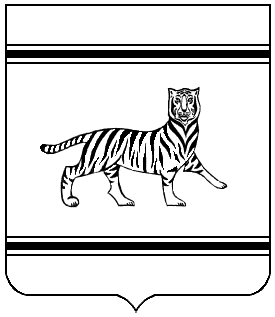 ДЕПАРТАМЕНТ ОБРАЗОВАНИЯЕВРЕЙСКОЙ АВТОНОМНОЙ ОБЛАСТИПРИКАЗ_________________________					                     № ________г. БиробиджанОб утверждении Перечней объектов регионального государственного контроля (надзора) за достоверностью, актуальностью и полнотой сведений об организациях отдыха детей и их оздоровления, содержащихся в реестре организаций отдыха детей и их оздоровлении Еврейской автономной области, которым присвоены категории риска причинения вреда (ущерба)В соответствии с пунктом 10 Положения о региональном государственного контроля (надзора) за достоверностью, актуальностью и полнотой сведений об организациях отдыха детей и их оздоровления, содержащихся в реестре организаций отдыха детей и их оздоровлении Еврейской автономной области, утвержденного постановлением правительства Еврейской автономной области от 15.10.2021                                          № 392-пп «О региональном государственном контроле (надзоре) за достоверностью, актуальностью и полнотой сведений об организациях отдыха детей и их оздоровления, содержащихся в реестре организаций отдыха детей и их оздоровления Еврейской автономной области»ПРИКАЗЫВАЮ:1. Утвердить прилагаемый Перечень объектов регионального государственного контроля (надзора) за достоверностью, актуальностью и полнотой сведений об организациях отдыха детей и их оздоровления, содержащихся в реестре организаций отдыха детей и их оздоровлении Еврейской автономной области, которым присвоены категории риска причинения вреда (ущерба).2. Разместить Перечни объектов регионального государственного контроля (надзора) за достоверностью, актуальностью и полнотой сведений об организациях отдыха детей и их оздоровления, содержащихся в реестре организаций отдыха детей и их оздоровлении Еврейской автономной области, которым присвоены категории риска причинения вреда (ущерба) на официальном сайте департамента образования Еврейкой автономной области в информационно-коммуникационной сети «Интернет» в разделе «Региональный государственный контроль (надзор)».3. Контроль за исполнением настоящего приказа оставляю за собой.УТВЕРЖДЕН приказом департамента образованияЕврейской автономной области от  _______________ № _______ПЕРЕЧЕНЬобъектов регионального государственного контроля (надзора) за достоверностью, актуальностью и полнотой сведений об организациях отдыха детей и их оздоровления, содержащихся в реестре организаций отдыха детей и их оздоровлении Еврейской автономной области, которым присвоены категории риска причинения вреда (ущерба)Начальник департамента                         Н.Н. СоловченковаN п/пПолное и сокращенное наименование организации отдыха детей и их оздоровления либо фамилия, имя, отчество (при наличии) индивидуального предпринимателяИННОГРН/ОГРНИПАдрес организации отдыха детей и их оздоровленияКатегория риска1. Загородные лагеря1. Загородные лагеря1. Загородные лагеря1. Загородные лагеря1. Загородные лагеря1. Загородные лагеря1Детский оздоровительный лагерь                 «Алые паруса»                                                      Областное государственное автономное учреждение дополнительного образования «Детско-юношеский центр» «Солнечный»                                 (ОГАУДО ДЮЦ «СОЛНЕЧНЫЙ») 79015478501027900512640679000, ЕАО, г. Биробиджан, ул. Советская, д. 49 679512, ЕАО, Биробиджанский район,           с. Пронькино, ул. Центральная, д. 44 тел. :8(42622)4-09-60eao.evrotur@post.eao.ruУмеренный риск2Летний оздоровительный лагерь «Юннаты»                                        Областное государственное образовательное бюджетное учреждение для детей-сирот и детей, оставшихся без попечения родителей «Детский дом № 2»                           (ОГОБУ «Детский дом № 2»)     79010200511167901051482    679000, ЕАО, г. Биробиджан, ул. Советская, д. 49 679016, ЕАО, г. Биробиджан, ул. Советская, д. 74 Дтел.: 8(42622)2-18-58dd49@mail.ruУмеренный риск2. Лагеря, организованные образовательными организациями, осуществляющими организацию отдыха детей и их оздоровления,                         с дневным пребыванием2. Лагеря, организованные образовательными организациями, осуществляющими организацию отдыха детей и их оздоровления,                         с дневным пребыванием2. Лагеря, организованные образовательными организациями, осуществляющими организацию отдыха детей и их оздоровления,                         с дневным пребыванием2. Лагеря, организованные образовательными организациями, осуществляющими организацию отдыха детей и их оздоровления,                         с дневным пребыванием2. Лагеря, организованные образовательными организациями, осуществляющими организацию отдыха детей и их оздоровления,                         с дневным пребыванием2. Лагеря, организованные образовательными организациями, осуществляющими организацию отдыха детей и их оздоровления,                         с дневным пребываниемБиробиджанский муниципальный районБиробиджанский муниципальный районБиробиджанский муниципальный районБиробиджанский муниципальный районБиробиджанский муниципальный районБиробиджанский муниципальный район1Лагерь с дневным пребыванием детей на 
базе муниципального казенного общеобразовательного учреждения 
"Средняя общеобразовательная школа села Надеждинское"  (МКОУ "СОШ с. Надежденское")79060015281027900634310    679517, ЕАО, Биробиджанский район,               с. Надеждинское, ул. Центральная, д. 34
тел.: 8(42622) 79-5-44
nad_school@post.eao.ruУмеренный риск2Лагерь с дневным пребыванием детей на базе муниципального казенного общеобразовательного учреждения
"Центр образования имени полного кавалера ордена Славы Владимира Израйлевича Пеллера" Биробиджанского муниципального района Еврейской автономной области (МКОУ "Центр образования имени В.И. Пеллера")79065044011077907001853    679510, ЕАО, Биробиджанский район,           с. Птичник, ул. Центральная, д. 2
тел.: 8(42622) 75-9-49
school_ptichnik@post.eao.ruУмеренный риск3Лагерь с дневным пребыванием детей на
 базе муниципального бюджетного общеобразовательного учреждения "Средняя общеобразовательная школа села Дубового"(МБОУ "СОШ с. Дубового")79060027221027900634783     679515, ЕАО, Биробиджанский район,               с. Дубовое, ул. 40 лет Победы, д. 12/2
тел.: 8 (42622) 79-3-42
dubovoe_shcool@post.eao.ruУмеренный риск4Лагерь с дневным пребыванием детей на
 базе муниципального казённого общеобразовательного учреждения
 "Основная общеобразовательная школа села Жёлтый Яр" (МКОУ "ООШ                        с. Желтый Яр")79060027081027900636455    679213, ЕАО, Биробиджанский район,               с. Желтый Яр, ул. Набережная, д. 31                       тел.: 8(42622) 71-5-20
yellowschool@post.eao.ruУмеренный риск5Лагерь с дневным пребыванием детей на
 базе муниципального казенного общеобразовательного
 учреждения "Средняя общеобразовательная школа села Бирофельд" (МКОУ "СОШ с. Бирофельд")79060027151027900633750    679520, ЕАО, Биробиджанский район,              с. Бирофельд, ул. Центральная, д. 47              тел.: 8(42622) 78-2-16
birofeld_school@post.eao.ruУмеренный риск6Лагерь с дневным пребыванием детей на
 базе муниципального казенного общеобразовательного
учреждения "Средняя
 общеобразовательная школа имени                    И.А. Пришкольника села Валдгейм" (МКОУ "СОШ им. И.А. Пришкольника"               с. Валдгейм)79060060501027900634200    679511, ЕАО, Биробиджанский район,             с. Валдгейм, ул. Центральная, д. 28
тел.: 8(42622) 71-2-25
 prishkol@post.eao.ruУмеренный риск7Лагерь с дневным пребыванием детей на базе муниципального казённого 
общеобразовательного учреждения "Средняя общеобразовательная школа села Найфельд" (МКОУ "СОШ с. Найфельд")79060060361027900634849679519,  ЕАО, Биробиджанский район,
с. Найфельд, ул. Школьная, д. 11
тел.: 8(42622) 74-2-16
najfeldschool@post.eao.ruУмеренный рискЛенинский муниципальный районЛенинский муниципальный районЛенинский муниципальный районЛенинский муниципальный районЛенинский муниципальный районЛенинский муниципальный район1Лагерь с дневным пребыванием на базе муниципального казённого
общеобразовательного учреждения "Средняя общеобразовательная школа                     с. Бабстово" (МКОУ СОШ с. Бабстово)79045057131147907030831679363, ЕАО, Ленинский район,                        с. Бабстово, ул. Оборонная, д. 20
тел.: 8(42663) 39-6-22
sch_babstovo_len@post.eao.ruУмеренный риск2Лагерь с дневным пребыванием на базе филиала муниципального казенного 
общеобразовательного учреждения  "Средняя общеобразовательная
школа с. Биджан" в с. Преображеновка79040033361027900633078679386, ЕАО, Ленинский район,                         с. Преображеновка, пер. Школьный                          тел.: 8(42663) 35-3-26, 89246419315 sch_preobr_len@post.eao.ruУмеренный риск3Лагерь с дневным пребыванием
 на базе муниципального казённого общеобразовательного учреждения  "Основная общеобразовательная школа                                               с. Новотроицкое" (МКОУ ООШ                        с. Новотроицкое)79040033901027900632870679355, ЕАО, Ленинский район,                         с. Новотроицкое, ул. Набережная, д. 24
тел.: 8(42663) 6-62-48 sch_novotroickoe_len@post.eao.ruУмеренный риск4Лагерь с дневным пребыванием на базе муниципального казенного 
общеобразовательного учреждения "Основная общеобразовательная школа                          с. Степное" (МКОУ ООШ с. Степное)79045044601077907000269679387, ЕАО, Ленинский район,                        с. Степное, ул. Школьная, д. 5                         тел.: 8(42663) 4-42-45 sch_stepnoe_len@post.eao.ruУмеренный риск5Лагерь с дневным пребыванием на базе муниципального казенного 
общеобразовательного учреждения "Средняя общеобразовательная школа                          с. Лазарево" (МКОУ СОШ с. Лазарево)79040033821027900632759679350, ЕАО, Ленинский район,
с. Лазарево, ул. Ушакова, д. 2
тел.: 8(42663)4-32-16
sch_lazarevo_len@post.eao.ruУмеренный риск6Лагерь с дневным пребыванием
на базе муниципального казенного общеобразовательного учреждения "Основная общеобразовательная школа                    с. Воскресеновка"(МКОУ ООШ с. Воскресеновка)79040033431027900632836679377, ЕАО, Ленинский район,                        с. Воскресеновка, ул. Советская, д. 11 Б                тел.: 8(42633)4-92-40
sch_voskr_len@post.eao.ruУмеренный риск7Летний оздоровительный лагерь труда и отдыха с дневным пребыванием на базе муниципального казенного 
общеобразовательного учреждения "Средняя общеобразовательная школа                     с. Дежнево" (МКОУ СОШ с. Дежнево)79040031421027900632770679382, ЕАО, Ленинский район,                        с. Дежнево, ул. Пограничная, д. 25                                          тел.: 8(42663) 33-2-01
sch_dezhnevo_len@post.eao.ruУмеренный риск8Лагерь с дневным пребыванием на базе муниципального казенного общеобразовательного учреждения "Основная общеобразовательная школа                       с. Калинино" (МКОУ ООШ с. Калинино)79040034171027900633090679380, ЕАО, Ленинский район,                          с. Калинино, ул. Школьная, д. 5
тел.: 8(42663) 47-2-95
sch_kalinino_len@post.eao.ruУмеренный риск9Лагерь с дневным пребыванием на базе муниципального казенного общеобразовательного учреждения "Начальная общеобразовательная школа                      с. Кукелево" (МКОУ НОШ с. Кукелево)79040032551027900632748679378, ЕАО, Ленинский район,                        с. Кукелево, ул. Советская, д. 1, к. А                                     тел.: 8(42663) 41-2-80
sch_kukelevo_len@post.eao.ruУмеренный риск10Лагерь с дневным пребыванием на базе муниципального казенного 
общеобразовательного учреждения "Средняя общеобразовательная школа                            с. Ленинское" (МКОУ СОШ с. Ленинское)7904002692   1027900632913679370, ЕАО, Ленинский район,                        с. Ленинское, ул. Октябрьская, д. 6
тел.: 8(42663) 21-4-51
sch_lensosh_len@post.eao.ruУмеренный риск11Лагерь с дневным пребыванием на базе муниципального казенного общеобразовательного учреждения "Средняя общеобразовательная школа                            с. Биджан" (МКОУ СОШ с. Биджан)79040033361027900633078679385, ЕАО, Ленинский район,                             с. Биджан, ул. Пионерская, д. 32             тел.: 8(42663) 35-2-82
sch_bidzhan_len@post.eao.ruУмеренный риск12Лагерь с дневным пребыванием на базе муниципального казенного 
общеобразовательного учреждения "Начальная общеобразовательная школа                        с. Венцелево" (МКОУ НОШ с. Венцелево)79045059781157907000580679388, ЕАО, Ленинский район,                         с. Венцелево, ул. Центральная, д. 1
тел.: 8(42663) 45-2-47
sch_vencelevo_len@post.eao.ruУмеренный риск13Лагерь с дневным пребыванием
 на базе муниципального казенного 
общеобразовательного учреждения "Начальная общеобразовательная школа                       с. Ленинское" (МКОУ НОШ с. Ленинское)79040032871027900632924679370, ЕАО, Ленинский район,                       с. Ленинское, ул. Ленина,  д. 11
тел.: 8(42663) 21-2-86
sch_lennosh_len@post.eao.ruУмеренный рискОблученский муниципальный районОблученский муниципальный районОблученский муниципальный районОблученский муниципальный районОблученский муниципальный районОблученский муниципальный район1Оздоровительный лагерь с дневным 
пребыванием детей на базе муниципального бюджетного общеобразовательного учреждения "Школа № 2 г. Облучье" (МБОУ СОО "Школа № 2 г. Облучье")79020033551027900560050679100, ЕАО, Облученский район,                    г. Облучье, ул. Районная, д. 69А
тел.: 8(42666) 44-2-84
school2_2@post.eao.ruУмеренный риск2Оздоровительный лагерь с дневным 
пребыванием детей на базе муниципального бюджетного  
общеобразовательного учреждения " Средняя общеобразовательная школа № 3 г.Облучье" имени Героя Советского Союза Юрия Владимировича Тварковского
(МБОУ СОШ № 3 г. Облучье)79020032351027900559917679100, ЕАО, Облученский район,                    г. Облучье, ул. Тварковского, д. 8А
тел.: 8(42666) 44-4-50
sch-obl3@post.eao.ruУмеренный риск3Оздоровительный лагерь с дневным пребыванием детей на базе муниципального казённого  общеобразовательного учреждения "Средняя общеобразовательная школа № 4 п. Хинганск"79020035241027900560038679141, ЕАО, Облученский район,                   п. Хинганск, ул. Калинина, д. 4
тел.: 8(42666) 30-2-41
hingansk4@post.eao.ruУмеренный риск4Оздоровительный лагерь с дневным 
пребыванием детей на  базе муниципального казённого общеобразовательного учреждения "Средняя  общеобразовательная школа № 5 с. Пашково"(МКОУ СОШ № 5 с. Пашково)79020012131027900560126679144, ЕАО, Облученский район,                     с. Пашково, ул. Набережная, д. 15
тел.: 8(42666) 26-3-31
dv_paschkovo@post.eao.ruУмеренный риск5Оздоровительный лагерь с дневным 
пребыванием детей на  базе муниципального казённого общеобразовательного учреждения "Основная  общеобразовательная школа имени Густава Ивановича Радде"
(МКОУ ООШ им. Г.И. Радде)79020017991027900560511679146, ЕАО, Облученский район,                      с. Радде, ул. Центральная, д. 5
тел.: 8(42666) 27-2-52
school8radde@post.eao.ruУмеренный риск6Оздоровительный лагерь с дневным пребыванием детей на базе муниципального казённого общеобразовательного учреждения "Основная общеобразовательная школа № 9                            п. Известковый"
(МКОУ СОШ № 9 п. Известковый)79020012201027900560324679125, ЕАО, Облученский район,                    п. Известковый, ул. Шевчука, д. 10
тел.: 8(42666) 36-5-87
sch9-izv@post.eao.ruУмеренный риск7Оздоровительный лагерь с дневным пребыванием детей на
  базе филиала муниципального казённого общеобразовательного учреждения "Основная общеобразовательная школа № 9                            п. Известковый" в с. Двуречье79020012201027900560324679127, ЕАО, Облученский район,                      с. Двуречье, ул. Совхозная, д. 6
тел.: 8 (42666) 36-7-77
lvm_sch11@post.eao.ruУмеренный риск8Оздоровительный лагерь с дневным пребыванием детей на базе муниципального казённого  общеобразовательного учреждения "Центр образования имени Полного кавалера Ордена Славы Александра Ивановича Раскопенского" п. Кульдур
(МКОУ "Центр образования им. А.И. Раскопенского" п. Кульдур)79020041191027900560160679132, ЕАО, Облученский район,               п. Кульдур, ул. Пионерская, д. 12
тел.: 8 (42666) 34-5-44
kulshkola10@post.eao.ruУмеренный риск9Оздоровительный лагерь с дневным пребыванием детей на  базе филиала 
муниципального бюджетного общеобразовательного учреждения "Средняя  общеобразовательная школа                 № 24 п. Бира" в с. Семисточный79020034111027900560775679131, ЕАО, Облученский район,                                 с. Семисточный, ул. Центральная, д. 12
тел.: 8(42666) 39-5-45
semschooll@post.eao.ruУмеренный риск10Оздоровительный лагерь с дневным пребыванием детей на базе муниципального бюджетного общеобразовательного учреждения среднего общего образования "Школа                № 15" пос. Биракан
(МБОУ СОО "Школа № 15" пос. Биракан)79020018161027900560269679135, ЕАО, Облученский район,                  п. Биракан, пер. Советский, д. 4
тел.: 8(42666) 35-2-26
shkola15b@post.eao.ruУмеренный риск11Оздоровительный лагерь с дневным пребыванием детей на базе муниципального бюджетного общеобразовательного учреждения "Средняя  общеобразовательная школа №18                           п. Теплоозерск" (МБОУ СОШ №18)79020012061027900560225679110, ЕАО, Облученский район,                    п. Теплоозерск, ул. Бонивура, д. 11            тел.: 8(42666) 31-3-82
sch18tplzr@post.eao.ruУмеренный риск12Оздоровительный лагерь с дневным 
пребыванием детей на базе филиала муниципального бюджетного общеобразовательного учреждения "Средняя  общеобразовательная школа                   № 18 п. Теплоозерск" в п. Лондоко79020012061027900560225679116, ЕАО, Облученский район,                         п. Лондоко-завод, ул. 60 лет СССР,                       д. 1А
тел.: 8(42666) 33-5-46
sch20lond@post.eao.ruУмеренный риск13Оздоровительный лагерь с дневным пребыванием детей на базе филиала 
муниципального бюджетного общеобразовательного учреждения "Средняя общеобразовательная школы № 24 п. Бира" в с. Будукан79020034111027900560775679120, ЕАО, Облученский район,                   с. Будукан, ул. Школьная, д. 10А
тел.: 8(42666) 39-6-29
oosh22budukan@post.eao.ruУмеренный риск14Оздоровительный лагерь с дневным пребыванием детей на  базе муниципального бюджетного  
общеобразовательного учреждения "Средняя общеобразовательная школа № 24 п. Бира" (МБОУ СОШ № 24 п. Бира)79020034111027900560775679130, ЕАО, Облученский район,                    п. Бира, ул. 40 лет Победы, д. 13
тел.: 8(42666) 38-1-50
sosh24bira@post.eao.ruУмеренный риск15Оздоровительный лагерь с дневным пребыванием детей на  базе частного 
общеобразовательного учреждения
"Школа-интернат №27 среднего общего образования открытого акционерного общества "Российские железные дороги" (Школа-интернат № 27 ОАО "РЖД")79020050171047900200446679100, ЕАО, Облученский район,                г. Облучье, ул. Пашковское шоссе, д. 3
тел.: 8(42666) 44-9-23
shkolainternat27@mail.ruУмеренный рискОктябрьский муниципальный районОктябрьский муниципальный районОктябрьский муниципальный районОктябрьский муниципальный районОктябрьский муниципальный районОктябрьский муниципальный район1Оздоровительный лагерь с дневным пребыванием детей на базе муниципального бюджетного  общеобразовательного учреждения  "Средняя общеобразовательная школа села Амурзет» (МБОУ "СОШ с. Амурзет")79050029061027900634002679230, ЕАО, Октябрьский район,                  с. Амурзет, ул. Калинина, д. 30                                тел. 8(42665) 21-9-31
amurschokt@post.eao.ru Умеренный риск2Летний оздоровительный лагерь с дневным пребыванием на базе филиала   муниципального бюджетного  
общеобразовательного учреждения  "Средняя общеобразовательная школа села Амурзет" "Основная общеобразовательная школа" в с. Пузино79050029061027900634002679240, ЕАО, Октябрьский район,                      с. Пузино, ул. Школьная, д. 6                                         тел.: 8(42665)27-2-42 
puzinoschokt@post.eao.ruУмеренный риск3Оздоровительный лагерь с дневным пребыванием детей на базе муниципального казённого 
общеобразовательного учреждения  "Средняя общеобразовательная школа села Екатерино-Никольское"
(МКОУ "СОШ с. Ек-Никольское")79050030181027900633991679221, ЕАО, Октябрьский район,                      с. Екатерино - Никольское, ул. Пограничная, д. 64      тел.: 8(42665) 25-4-45
eknikschokt@post.eao.ru
Умеренный риск4Оздоровительный лагерь с дневным пребыванием детей на базе филиала муниципального казённого  общеобразовательного 
учреждения  "Средняя общеобразовательная школа села Екатерино-Никольское" в  с. Столбовое79050030181027900633991679222, ЕАО, Октябрьский район,                      с. Столбовое, ул. Верхняя,                       д. 7А
тел.: 8(42665) 25-7-35
stolbschokt@post.eao.ru                     679221, ЕАО, Октябрьский район,                      с. Екатерино - Никольское,                                                ул. Пограничная, д. 64      тел.: 8(42665) 25-4-45
eknikschokt@post.eao.ru      (МКОУ "СОШ с. Ек-Никольское")  Умеренный риск5Оздоровительный лагерь с дневным пребыванием детей на базе муниципального казённого  
общеобразовательного учреждения "Основная общеобразовательная школа села Благословенное имени Героя Советского Союза Георгия Дорофеевича Лопатина" (МКОУ "ООШ с. Благословенное имени Героя Советского Союза Г.Д. Лопатина") 79050029911027900633980679241, ЕАО, Октябрьский район,                     с. Благословенное, ул. Школьная, д. 2                     тел.: 8(42665) 23-4-91 blagoslschokt@post.eao.ru 
Умеренный риск6Оздоровительный лагерь с дневным пребыванием детей на базе филиала  муниципального казённого  
общеобразовательного учреждения "Основная общеобразовательная школа села Благословенное имени Героя Советского Союза Георгия Дорофеевича Лопатина" в с. Нагибово
Филиал МКОУ "ООШ с.Благословенное имени Героя Советского Союза                            Г.Д. Лопатина "  в с.Нагибово  79050029911027900633980679246, ЕАО, Октябрьский район,                      с. Нагибово, ул. Центральная, д. 13 В           тел.: 8(42665) 24-6-22
nagibovschokt@post.eao.ruУмеренный риск7Оздоровительный лагерь с дневным пребыванием детей на базе муниципального казённого 
общеобразовательного учреждения  "Основная  общеобразовательная школа села Полевое"
(МКОУ "ООШ с. Полевое")79050030001027900634013679243, ЕАО, Октябрьский район,                    с. Полевое, ул. Советская, д. 1А                                     тел.: 8(42665) 26-4- 17 
polevoeschokt@post.eao.ru 
Умеренный риск8Оздоровительный лагерь с дневным пребыванием детей на базе муниципальное казённое учреждение дополнительного 
образования детей "Центр детского творчества села Амурзет"
(МКУДО "ЦДТ с. Амурзет")79050029451027900634002679230, ЕАО, Октябрьский район,                     с. Амурзет, ул. Ленина, д. 54
тел.: 8(42665) 21-3-04 
cdtokt@post.eao.ru Умеренный рискСмидовичский муниципальный районСмидовичский муниципальный районСмидовичский муниципальный районСмидовичский муниципальный районСмидовичский муниципальный районСмидовичский муниципальный район1Оздоровительный лагерь с дневным пребыванием детей на базе муниципального бюджетного общеобразовательного учреждения  "Средняя общеобразовательная школа  № 3                           п. Смидович"
(МБОУ СОШ № 3 п. Смидович)79030027701027906438380    679150, ЕАО, Смидовичский район,                    п. Смидович, ул. Кирова, д. 14
тел.: 8(42632) 22-2-54
sosh3_smid@post.eao.ruУмеренный риск2Оздоровительный лагерь с дневным пребыванием детей на базе муниципального бюджетного общеобразовательного учреждения  "Средняя общеобразовательная школа  № 4                             с. Даниловка"(МБОУ СОШ № 4 с. Даниловка)79030031401027900634519  679174, ЕАО, Смидовичский район,                                  с. Даниловка, ул. Садовая,  д. 38
тел.: 8(42632) 25-6-80                                                 sosh4_smid@post.eao.ruУмеренный риск3Оздоровительный лагерь с дневным пребыванием детей на базе муниципального бюджетного общеобразовательного учреждения  "Средняя общеобразовательная школа  № 5                           с. Камышовка"
(МБОУ СОШ № 5 с. Камышовка)79030031891027900634552679175, ЕАО, Смидовичский район,                  с. Камышовка, ул. Советская, д. 7
тел.: 8(42632) 26-2-88
sosh5_smid@post.eao.ruУмеренный риск4Оздоровительный лагерь с дневным пребыванием детей на базе муниципального бюджетного общеобразовательного учреждения  "Средняя общеобразовательная школа  № 8 с. Аур" (МБОУ СОШ № 8 с. Аур)79030030511027900634442    679157, ЕАО, Смидовичский район,                    с. Аур, ул. Комсомольская, д. 7В
тел.: 8(42632) 28-5-38
sosh8_smid@post.eao.ruУмеренный риск5Оздоровительный лагерь с дневным пребыванием детей на базе муниципального бюджетного общеобразовательного учреждения  "Школа-сад №9 с. Песчаное"
(МБОУ "Школа-сад №9 с. Песчаное")79030030201027900634684 679184, ЕАО, Смидовичский район,                  с. Песчаное, пер. Новый, д. 3
тел.: 8(42632) 28-3-22
sosh9_smid@post.eao.ruУмеренный риск6Оздоровительный лагерь с дневным пребыванием детей на базе муниципального бюджетного общеобразовательного учреждения  "Средняя общеобразовательная школа  № 11 с. Волочаевка" (МБОУ СОШ № 11 с. Волочаевка)79030030691027900634739679161, ЕАО, Смидовичский район,                                        с. Волочаевка-1,  ул. Вокзальная, д. 1, к. А тел.: 8(42632) 27-0-08 sosh11_smid@post.eao.ruУмеренный риск7Оздоровительный лагерь с дневным пребыванием детей на базе муниципального бюджетного
общеобразовательного учреждения  "Средняя общеобразовательная школа  № 18 п. Приамурский"
(МБОУ СОШ № 18  п. Приамурский)79030031571027900634398   679180, ЕАО, Смидовичский район,                   п. Приамурский, ул. Вокзальная, д. 25
тел.: 8(42632) 24-5-70
sosh18_smid@post.eao.ruУмеренный риск8Оздоровительный лагерь с дневным пребыванием детей на базе муниципального бюджетного общеобразовательного учреждения  "Школа-сад  № 22 с. им. Тельмана" 
(МБОУ "Школа-сад № 22 с. им. Тельмана")79030031961027900634630   679185, ЕАО, Смидовичский район,                      с. им. Тельмана, ул. Школьная, д. 9
тел.: 8(42632) 34-0-10
tolmacheva.79.79@bk.ruУмеренный риск9Оздоровительный лагерь с дневным пребыванием детей на базе муниципального бюджетного учреждения  дополнительного образования "Дом
 детского творчества п. Приамурский"
(МБУДО "Дом детского творчества                              п. Приамурский")79030030441027900634410   679180, ЕАО, Смидовичский район,                    п. Приамурский, ул. Дзержинского, д. 8
тел.: 8(42632) 24-6-60
 ddtpriam_smid@post.eao.ruУмеренный рискГород БиробиджанГород БиробиджанГород БиробиджанГород БиробиджанГород БиробиджанГород Биробиджан1Лагерь с дневным пребыванием детей на базе муниципального бюджетного общеобразовательного учреждения  "Гимназия № 1" (МБОУ "Гимназия № 1")79010141461027900510659   679000, ЕАО, г. Биробиджан,
ул. Шолом-Алейхема, д. 18
тел.: 8(42622) 2-01-37
school_1.06@post.eao.ruУмеренный риск2Лагерь с дневным пребыванием детей на базе муниципального бюджетного общеобразовательного учреждения "Лицей № 23 с этнокультурным (еврейским)  компонентом" (МБОУ лицей № 23)79015347621027901000890    679000, ЕАО, г. Биробиджан,
ул. Пионерская, 28
тел.: 8(42622) 4-04-39
school_two@post.eao.ru 
Фактическое нахождение:
679000, ЕАО, г. Биробиджан,
ул. Шолом-Алейхема, д. 18
тел.: 8(42622) 2-01-37
school_1.06@post.eao.ru
(МБОУ "Гимназия № 1")Умеренный риск3Лагерь с дневным пребыванием детей на базе муниципального бюджетного общеобразовательного учреждения   "Основная общеобразовательная школа № 4" (МБОУ ООШ № 4)79010146291027900510440    679011, ЕАО,
г. Биробиджан,
ул. Строительная, д. 19
тел.: 8 (42622) 2-28-31
mousosh04@post.eao.ruУмеренный риск4Лагерь с дневным пребыванием детей на базе муниципального бюджетного общеобразовательного учреждения "Средняя общеобразовательная школа № 5" (МБОУ СОШ № 5)79010143541027900511320    679000, ЕАО, г. Биробиджан,
ул. Бумагина, д. 5, к. А
тел.: 8(42622) 3-18-68
bir-school-5@post.eao.ruУмеренный риск5Лагерь с дневным пребыванием детей на базе муниципального бюджетного общеобразовательного учреждения "Средняя общеобразовательная школа № 6"
(МБОУ СОШ № 6)79010146501027900510714   679000, ЕАО, г. Биробиджан,
ул. Карла Маркса, д. 10
тел.: 8(42622) 4-92-86
sopka_6@post.eao.ruУмеренный риск6Лагерь с дневным пребыванием детей на базе муниципального бюджетного общеобразовательного учреждения "Средняя общеобразовательная школа № 7"
(МБОУ СОШ № 7)79010144501027900510263   Юридический адрес:                     679000, ЕАО,  г. Биробиджан,
ул. Советская, д. 66Б
тел.: 8(42622) 4-69-52
school7eao@post.eao.ru                                                                     Фактическое нахождение: 
679000, ЕАО, г. Биробиджан,
ул. Советская, д. 17
тел.: 8(42622) 6-12-85
bir-school8@post.eao.ru
(МБОУ СОШ № 8)Умеренный риск7Лагерь с дневным пребыванием детей
на базе муниципального бюджетного 
общеобразовательного учреждения 
"Средняя общеобразовательная школа № 8" (МБОУ СОШ № 8)79010146751027900510912    679000, ЕАО, г. Биробиджан,
ул. Советская, д. 17
тел.: 8(42622) 6-12-85
 bir-school8@post.eao.ruУмеренный риск8Лагерь с дневным пребыванием детей на базе муниципального бюджетного общеобразовательного учреждения "Средняя общеобразовательная школа                     № 10" (МБОУ СОШ № 10)79010140721027900510330  Юридический адрес:                               ЕАО, г. Биробиджан,
ул. Бумагина, д. 5А         
birscholl10@post.eao.ru  
Фактическое нахождение:
679000, ЕАО, г. Биробиджан,
ул. 40 лет Победы, д. 25Б
тел:.8(42622) 2-43-55
nachschool14@post.eao.ru
(МБОУ "Начальная общеобразовательная школа № 14")Умеренный риск9Лагерь с дневным пребыванием детей на базе муниципального бюджетного общеобразовательного учреждения "Средняя общеобразовательная школа                   № 11" (МБОУ СОШ № 11)79010139211027900510780679000,  ЕАО, г. Биробиджан,
ул. Пионерская, д. 58
тел.: 8(42622) 2-05-87
11pion58@post.eao.ru Умеренный риск10Лагерь с дневным пребыванием детей на базе муниципального бюджетного общеобразовательного учреждения   "Начальная общеобразовательная школа                    № 14" (МБОУ "Начальная общеобразовательная школа № 14")79010138191027900510307   679000, ЕАО, г. Биробиджан,
ул. 40 лет Победы, д. 25Б
тел:.8(42622) 2-43-55
nachschool14@post.eao.ruУмеренный риск11Лагерь с дневным пребыванием детей на базе муниципального бюджетного общеобразовательного учреждения "Средняя общеобразовательная школа № 16 имени Николая Косникова"                             (МБОУ СОШ № 16 им. Н. Косникова)79010187821027900510648   679000, ЕАО, г. Биробиджан,
ул. Косникова, д. 19
тел.: 8(42622) 4-83-78
sc16eao@post.eao.ruУмеренный риск12Лагерь с дневным пребыванием детей на базе муниципального бюджетного общеобразовательного учреждения "Специальная (коррекционного) школа" (МБОУ С(К)Ш)79010145231027900510549   679000, ЕАО, г. Биробиджан,                        ул. Строительная, д. 19 тел.: 8(42622) 6-04-06, 12specschool@post.eao.ruУмеренный риск13Лагерь с дневным пребыванием детей на базе муниципального бюджетного образовательного учреждения    дополнительного образования" Детская музыкальная школа" (МБОУ ДО "ДМШ")79011012541037900047239   679000, ЕАО, г. Биробиджан,                     пер. Швейный, д. 10               тел.: 8(42622) 2-15-95, muzjar@post.eao.ru Умеренный риск14Лагерь с дневным пребыванием детей на базе муниципального бюджетного образовательного учреждения дополнительного образования "Детская художественная школа" (МБОУДО "ДХШ")79011012471037900047228679000, ЕАО, г. Биробиджан,                             ул. Лесная, д. 7                   тел.: 8(42622) 5-04-18, hudogka.dv@post.eao.ruУмеренный риск15Лагерь с дневным пребыванием детей на базе муниципального автономного образовательного учреждения дополнительного образования   "Центр детского творчества" (МАОУДО "ЦДТ")79010146821027900511352679000, ЕАО, г. Биробиджан, пр.  60-летия СССР, д. 12                           тел.: 8(42622) 2-07-42cdt-eaoadmin@post.eao.ru"Умеренный риск16Летний оздоровительный лагерь с дневным пребыванием детей на базе муниципального бюджетного учреждения "Спортивная школа" (МБУ "СШ")79010217781027900511308   679000, ЕАО, г. Биробиджан,                        ул. Биршоссе 2 км,                                          8-958-543-47-37, birsport@post.eao.ruУмеренный риск17Лагерь с дневным пребыванием на базе областного государственного бюджетного учреждения "Спортивная школа олимпийского резерва Еврейской автономной области" (ОГБУ "СШОР ЕАО")79010086181027900512254679017, ЕАО, г. Биробиджан,                          ул. Пионерская, д. 79В,      тел.: 8(42622) 2-08-35, sshoreao@post.eao.ruУмеренный риск18Лагерь с дневным пребыванием на базе областного государственного бюджетного учреждения дополнительного образования  "Детско-юношеский центр еврейской культуры" (ОГБУДО "ДЮЦЕК")79010241831027900511605   679000, ЕАО, г. Биробиджан,                             ул. Шолом-Алейхема, д. 14А
тел.: 8(42622) 2-19-02,             8-924-642-34-06,
jewished@post.eao.ru                          Умеренный риск19Областное государственное бюджетное учреждение дополнительного образования "Центр "МОСТ" (ОГБУ ДО "МОСТ")79000004301027900513772    679016, ЕАО, г. Биробиджан,                          ул. Пионерская, 35                  тел.: 8(42622) 6-02-11 
molodezh79@post.eao.ruУмеренный риск20Летний оздоровительный лагерь с дневным пребыванием на базе областного государственного автономного общеобразовательного учреждения "Центр образования "Ступени" (ОГАОУ "Центр образования "Ступени")79015376361107901001933679016, ЕАО, г. Биробиджан,
ул. Советская, д. 49тел.:8(42622) 4-70-15
centr.stupeni@post.eao.ru Умеренный риск21Летний лагерь с дневным пребыванием 
"Радуга" для детей, оказавшихся в трудной
 жизненной ситуации на базе областного государственного бюджетного учреждения 
социального обслуживания "Социально-
реабилитационный центр для несовершеннолетних"
(ОГБУСО "СРЦН")79010261591027900512760679000, ЕАО, г. Биробиджан,                        ул. Тихонькая, д. 5                     тел.: 8(42622)26-1-08, src@post.eao.ruУмеренный риск